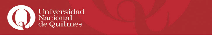 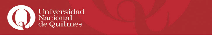 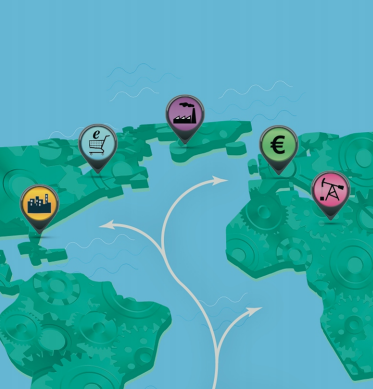 ÍNDICE1. CONSIDERACIONES INICIALESBernal, 19 de FEBRERO del 2024Estimadas y estimados estudiantes:Tenemos el agrado de presentarles el cuadernillo con las ofertas académicas para el primer cuatrimestre de 2024, correspondientes a los Planes de Estudios 2003 y 2023.Por Resolución del Consejo Superior Nº 207/23, se aprobó el nuevo Plan de Estudios de la Licenciatura en Comercio Internacional de la UNQ. Este nuevo Plan se encuentra conformado por las mismas asignaturas y por la misma cantidad de créditos necesarios para alcanzar la graduación. La principal diferencia se encuentra en la configuración del recorrido curricular. Es decir, se han modificado los requisitos curriculares que definen la secuencialidad académica necesaria para avanzar en la carrera. En los siguientes apartados del presente cuadernillo se detalla y explican cada uno de ellos.El Plan de Estudios actual (Plan 2023) alcanza de forma exhaustiva a los y las estudiantes que se encontraban desarrollando sus estudios en el marco de los Planes 2012 o 2015. Por Resolución del Consejo Superior Nº 208/23, se ha establecido la migración correspondiente al Plan de Estudios 2023.Deseándoles el mejor desempeño académico durante el cuatrimestre que comenzará en breve, les recordamos que la Dirección se encuentra como siempre a su disposición para atender propuestas, dudas o sugerencias. Para dirigirnos cualquier consulta pueden escribirnos por correo electrónico a comerciointernacional@unq.edu.ar/ hbazque@unq.edu.ar.Las y los saludo muy atentamente.Héctor BazqueDirectorLicenciatura en Comercio InternacionalDepartamento de Economía y Administración2. PLAN DE ESTUDIOS 2003 Y PLAN DE ESTUDIOS 2023El plan de estudios actual de la Licenciatura en Comercio Internacional es el Plan 2023 (Res. CS 207/23); en él se encuentran enmarcados los y las estudiantes que se encontraban cursando sus estudios en el marco de los Planes 2012 y 2015 de la Lic. en Comercio Internacional de la UNQ.Los y las estudiantes que venían avanzando en la carrera, enmarcada en el Plan de Estudios del 2003, podrán continuar sin inconvenientes, salvo que pierdan la regularidad. En dicho caso serán reincorporados al Plan 2023. Por ello, es importante destacar que, tal como lo sostiene el Régimen de Estudios (Res. CS 201/2018), cuando el alumno pierda su condición de regular, al concederle la reincorporación se incorporará al nuevo.. que en este caso sería el Plan 2023. 2.1. PLAN DE ESTUDIOS 2003En el marco del Plan 2003, los y los estudiantes de la Licenciatura en Comercio Internacional pueden elegir entre dos orientaciones posibles: Gestión Comercial y Economía Internacional. Para acceder al título de Licenciado en Comercio Internacional el estudiante deberá obtener un mínimo de 300 créditos en asignaturas aprobadas (cada asignatura aprobada otorga diez créditos) según el siguiente esquema:- Asignaturas del Diploma en Economía y Administración (150 créditos - más los niveles correspondientes de inglés e informática);- Asignaturas del Ciclo Superior de la Licenciatura en Comercio Internacional (150 créditos más dos niveles de idioma).Para completar el Ciclo Superior de la Licenciatura el alumno debe aprobar:Las cuatro materias obligatorias (40 créditos)Cinco materias orientadas (50 créditos) a escoger entre las listadas para cada orientación.Seis materias electivas (60 créditos) a escoger entre las ofertadas.Dos niveles de idioma (inglés comercial I e inglés comercial II o portugués comercial I) La orientación en Economía Internacional o en Gestión Comercial que se acreditará en el título del alumno dependerá de la cantidad mayoritaria de materias aprobadas que tenga el o la estudiante en los núcleos respectivos. Para obtener la acreditación de la orientación en Economía Internacional, por ejemplo, al menos el 60% de los créditos (tres materias) de las materias “orientadas” aprobadas por el alumno deben corresponder del Núcleo de Orientadas en Economía Internacional, pudiendo el 40% de créditos restantes (dos materias) corresponder al Núcleo de Orientas en Gestión Comercial.2.2. PLAN DE ESTUDIOS 2023Según los dispuesto en el Plan de Estudios 2023, la carrera está conformada por tres ciclos: un Ciclo Introductorio (tres cursos), un ciclo inicial, denominado Diploma en Economía y Administración (150 créditos -quince cursos- más un nivel de idioma inglés y un nivel de informática), y un Ciclo Superior (150 créditos -quince cursos- más tres niveles de idiomas, que se componen de dos niveles de “lecto-comprensión” de inglés comercial, más un nivel de inglés de conversación), que conducen al título de Licenciado en Comercio Internacional.Todos los cursos son cuatrimestrales, tienen una carga horaria de cinco horas semanales de clases y su aprobación otorga al alumno diez créditos, a excepción de los niveles de idioma e informática, cuyas condiciones de cursada y asignación de créditos se exponen en los cuadros correspondientes (ver tablas de requisitos curriculares de la de la licenciatura, más abajo).Los cursos que integran el Ciclo Superior se agrupan en tres núcleos. Para poder cursar las asignaturas del “Núcleo de Formación y Desarrollo Teórico” y del “Núcleo de Cursos Electivos de Comercio y Economía Internacional”, se debe respetar la “secuencialidad” de cursada que se indica en el Plan de Estudios de la carrera: El Núcleo de Formación y Desarrollo Teórico (30 créditos - tres cursos)i. Teorías del Comercio Internacional, ii. Relaciones Económicas Internacionales y iii. Integración EconómicaEl Núcleo de Tópicos de Gestión Comercial (90 créditos - nueve cursos)i. Clasificación Arancelaria y Valoración Aduanera, ii. Operatoria y Práctica Aduanera del Comercio Internacional, iii. Logística Integral del Comercio Internacional, iv. Comercialización y Marketing Internacional, v. Instrumentos Jurídicos del Comercio Internacional, vi. Medios de Pago Internacionales - Financiamiento y Normativa, vii. Costos y Precios de Importación y Exportación, viii. Comercio y Negociaciones Internacionales, y iv. Seminario de Práctica Integral en Comercio InternacionalEl Núcleo de Cursos Electivos de Comercio y Economía Internacional (30 créditos - tres cursos, a elegir entre los ofrecidos durante cada cuatrimestre).Además de los núcleos de cursos mencionados anteriormente, los estudiantes de la carrera que se encuentran transitando el Ciclo Superior, deberán cursar tres niveles de idiomas, según se detalla a continuación:3. TRAYECTORIA ACADÉMICA3.1. TRAYECTORIA ACADÉMICA OBLIGATORIA PARA EL PLAN 2023A la hora de planificar la inscripción a cursos del cuatrimestre, se debe considerar lo estipulado en el capítulo 7 del Plan de Estudios de la Licenciatura en Comercio Internacional 2023 (Res. CS 207/23), sobre “Disposiciones referidas a la secuencialidad del recorrido curricular”. Las y los estudiantes deben tener en cuenta que existen requisitos de carácter obligatorio para cursar tanto las asignaturas del “Núcleo de Tópicos de Gestión Comercial” como de los niveles de idiomas.Para poder inscribirse en los cursos del Diploma en Economía y Administración los alumnos deberán tener aprobados al menos 20 créditos de los cursos del Ciclo Introductorio.Las/os alumnas/os que al iniciar los cursos del Diploma en Economía y Administración adeuden créditos correspondientes al ciclo introductorio deberán completarlos durante los dos cuatrimestres subsiguientes para poder continuar con su recorrido curricular dentro del Ciclo Inicial de Diplomatura. En caso contrario, a partir del tercer cuatrimestre no podrán continuar con su recorrido curricular dentro del Ciclo Inicial hasta tanto no completen los créditos adeudados del Ciclo Introductorio.En cuanto al Ciclo Superior de la Licenciatura, podrán realizar el siguiente recorrido formativo.Cursos del núcleo obligatorio de formación y desarrollo teórico (3 cursos - 30 créditos): podrán ser cursados, de forma simultánea o alternada, a partir de la obtención de al menos 100 créditos del ciclo inicial (Diploma en Economía y Administración).Cursos del núcleo electivo de comercio y economía internacional (3 cursos - 30 créditos): podrán ser cursados, de forma simultánea o alternada, a partir de la obtención de al menos 100 créditos del ciclo inicial (Diploma en Economía y Administración).Cursos de formación en idioma Inglés (3 cursos): Inglés Comercial I e Inglés Comercial II podrán ser cursados, de forma simultánea o alternada, a partir de la obtención de al menos 100 créditos del ciclo inicial (Diploma en Economía y Administración). Luego de aprobados Inglés Comercial I e Inglés Comercial II, se podrá cursar Inglés Comercial Conversación.  Cursos del núcleo de formación en tópicos de gestión comercial (9 cursos – 90 créditos): podrán ser cursados, de forma simultánea o alternada, a partir de la obtención de al menos 100 créditos del ciclo inicial (Diploma en Economía y Administración), respetando la siguiente secuencia.•	En primer término, se deberá realizar el cursado de las siguientes materias: i) Costos y precios de Importación y de Exportación; ii) Clasificación arancelaria y Valoración aduanera; iii) Operatoria y práctica aduanera del comercio internacional; iv) Logística integral del Comercio Internacional; v) Comercialización y Marketing Internacional; vi) Instrumentos Jurídicos del Comercio Internacional.•	Habiendo aprobado la totalidad de las materias del primer término, se podrán cursar las siguientes asignaturas: vii) Medios de pago Internacionales, Financiamiento y Normativa Argentina – Mundial; viii) Comercio y Negociaciones Internacionales; ix) el “Seminario de práctica integral en Comercio Internacional”.En todos los casos, el ritmo en el cual se desarrolle el término de tiempo de cursado de estas materias (cantidad de cuatrimestres) estará sujeto a las posibilidades horarias concretas de cursadas, teniendo en cuenta las cuestiones referidas sobre la carga horaria aúlica, extra-aúlica y laboral de cada uno/a de los/as estudiantes.4. RÉGIMEN DE ESTUDIOSEl régimen de estudios establece los criterios y condiciones que los/las estudiantes deben cumplimentar para el desarrollo de sus actividades académicas de pregrado y grado, en las modalidades presencial y virtual, de la UNQ.4.1 Regularidad:Según el Art. 2º del Régimen de Estudios, los estudiantes UNQ mantendrán la regularidad a partir de:Aprobar un mínimo de 2 (dos) asignaturas cuatrimestrales o una anual por ciclo lectivo. Se entiende por ciclo lectivo el período comprendido entre el 1º de febrero y el 31 de diciembre de un mismo año.No registrar más de 6 (seis) ausentes entre las asignaturas de los Ciclos Introductorios y Ciclos Iniciales o no registrar más de 6 (seis) ausentes en las asignaturas de los Ciclos Superiores.Los estudiantes que hubieran incumplido alguna de las condiciones señaladas, deberán gestionar su reincorporación siguiendo las pautas establecidas en el Art. 4º, 5º y 6º del Régimen de Estudios.4.2 Licencia: De acuerdo con el Art. 7º, los estudiantes tienen derecho a solicitar licencia por causas debidamente justificadas. Para los estudiantes de modalidad presencial, estás tienen una duración mínima de seis meses y una duración máxima de un año lectivo. La suma de períodos de licencia no podrá superar los tres años lectivos en toda la carrera.4.3 Evaluación y acreditación:Según el Art. 8º, la forma de evaluación en cada caso será la establecida para la modalidad de la carrera a la que pertenece la asignatura y no a la modalidad de la carrera a la que se encuentra inscripto el/la estudiantes.De acuerdo con el Art. 9º, las instancias de evaluación parcial serán al menos 2 (dos) en cada asignatura y tendrán carácter obligatorio. Cada asignatura deberá incorporar al menos una instancia de recuperación.El Art. 11º establece los requisitos para la aprobación una asignatura:Una asistencia no inferior al 75% en las clases presenciales y la obtención de un promedio mínimo de 7 (siete) puntos en las instancias parciales de evaluación, y un mínimo de 6 (seis) puntos en cada una de ellas; o,Una asistencia no inferior al 75% en las clases presenciales y la obtención de un promedio mínimo de 4 (cuatro) puntos en las instancias parciales de evaluación; y	b.1. La obtención de 4 (cuatro) puntos en un examen integrador …; o	b.2. En caso de no aprobarse o no rendirse el examen integrador en la instancia de la cursada, se considerará la asignatura como “Pendiente de aprobación” (PA) y el/la estudiante deberá obtener un mínimo de 4 (cuatro) puntos en un examen integrador organizado una vez finalizado el dictado del curso. El calendario académico anual establecerá la administración de 2 (dos) instancias de exámenes integradores antes del cierre de actas del siguiente cuatrimestre. Los/las estudiantes deberán inscribirse previamente a dichas instancias ….4.4 Examen libre:Según el Art. 12º, Los/las estudiantes podrán rendir asignaturas en carácter libre hasta un máximo equivalente al 35% de total de asignaturas establecido en el Plan de Estudios de la carrera ….El contenido completo del Régimen de Estudios puede ser consultado en el portal de la Universidad (www.unq.edu.ar).5. OFERTA ACADÉMICA – PRIMER CUATRIMESTRE 20245.1. Oferta Académica correspondiente al  Plan 2003(*) En el caso de alumnos diplomados en Ciencias Sociales (Res.180/03), para completar el Núcleo Básico Obligatorio, a la materia “Corrientes Económicas Contemporáneas” deben agregar dos materias del Diploma en Economía y Administración: “Macroeconomía” y “Estadística Básica para Economía y Administración”. Los cursos respectivos son ofrecidos en la currícula de la Diplomatura de Economía y Administración.(*) La inscripción a este curso se realiza durante la semana de inscripciones a materias de la Lic. en Comercio Internacional (presencial), según banda horaria definida por coeficiente.5. OFERTA ACADÉMICA – PRIMER CUATRIMESTRE 20245.2. Oferta Académica correspondiente al Plan 2023(*) La inscripción a este curso se realiza durante la semana de inscripciones a materias de la Lic. en Comercio Internacional (presencial), según banda horaria definida por coeficiente.5.3. Características de los cursos ofrecidos Clasificación, Arancelaria y Valoración Aduanera (Plan 2023) // Clasificación, Valoración y Costos de Exportación (Plan 2003)Núcleo al que pertenece el curso: Tópicos de Gestión Comercial (Plan 2023)Licenciatura Electivo (Plan 2003)Contenidos mínimos: Según se detalla en Plan de Estudios RCS Nº 178/03, RCS Nº 207/23 (http://www.unq.edu.ar/carreras/23-licenciatura-en-comercio-internacional.php).Profesor: Sebastián SorbelloModalidad: Presencial con QoodleHoras de estudio recomendadas (extra clase): debido a que es un curso con un alto contenido práctico se recomienda revisar los casos vistos durante las clases semanales profundizándolos  con lecturas recomendadas por los docentes a cargo, sumado a la navegación de portales de comercio exterior, organismos  que  intervienen  en las diferentes etapas de la operatoria y empresas de servicios vinculadas al comercio exterior y legislación vigente en materia de comercio exterior. Conocimientos previos para el mejor aprovechamiento del  curso: manejo fluido de Internet  y principios contables.Forma de Evaluación: Se adoptan las sugerencias de la Dirección de la carrera de acuerdo al Régimen de Estudios vigente, Resolución (C.S.) Nº 201/18, siendo las instancias de evaluación dos parciales,  al menos un recuperatorio y exámenes  integradores (el cual podrá adoptar la forma de trabajo  de investigación a designar por los docentes del curso) para los alumnos que no promocionen el curso.Breve CV del docente: Licenciado en Comercio Internacional de la Universidad Nacional de Quilmes. Despachante de Aduana y Agente de Transporte Aduanero. Co-titular en Cursos de Posgrado: Introducción a las Exportaciones en el Consejo Profesional de Lomas de Zamora. Encargado del Departamento Operativo y de Despachos de la Empresa DISTINET Soluciones Logísticas .Despachante de Aduana. Director de la Empresa Área Logística, Desarrollo integral de operaciones de Comercio Internacional.E-mail del docente: ssorbello@hotmail.comProfesor: Alfredo ScatizzaModalidad: Presencial con QoodleHoras de estudio recomendadas (extra clase): debido a que es un curso con un alto contenido práctico se recomienda revisar los casos vistos durante las clases semanales profundizándolos  con lecturas recomendadas por los docentes a cargo, sumado a la navegación de portales de comercio exterior,  organismos  que  intervienen  en las diferentes etapas de la operatoria y empresas de servicios vinculadas al comercio exterior y legislación vigente en materia de comercio exterior. Conocimientos previos para el mejor aprovechamiento del  curso: manejo fluido de Internet  y principios contables.Forma de Evaluación: Se adoptan las sugerencias de la Dirección de la carrera de acuerdo al Régimen de Estudios vigente, Resolución (C.S.) Nº 201/18, siendo las instancias de evaluación dos parciales,  al menos un recuperatorio y exámenes  integradores (el cual podrá adoptar la forma de trabajo  de investigación a designar por los docentes del curso) para los alumnos que no promocionen el curso.Breve CV del docente: Licenciado en Comercio Internacional de la Universidad Nacional de Quilmes, donde se desempeña como Subsecretario de Educación Virtual del Programa UVQ y Coordinador Académico del “Posgrado en Comercio Exterior” destinado a empresas. Es docente- investigador por concurso del Departamento de Ciencias Sociales de la UNQ, donde ha dictado diversos cursos presenciales y virtuales y participa de proyectos de investigación  relacionados al comercio exterior; profesor por concurso de la Universidad Provincial del Sudoeste en el Departamento de Educación Semipresencial; docente invitado en la Escuela de Posgrado de la UBA en la “Maestría en Gestión  Empresaria del Comercio Exterior y en el de la Integración”; docente invitado en la Facultad de Ciencias Económicas de la Universidad Nacional del Sur en el “Diplomatura en Gerenciamiento Empresarial a Distancia”. Realizó diferentes cursos sobre comercio exterior, comercio electrónico  y nuevas  tecnologías aplicadas a los Negocios en Universidades y distintos municipios e instituciones gubernamentales y no gubernamentales. Dictó diferentes cursos presenciales  sobre herramientas tecnológicas y nuevas tecnologías. Es consultor en comercio exterior. Fue socio fundador de la empresa Leathers For Export, exportadora de productos de cuero y Kaymi Wasiy, comercializadora de productos autóctonos.E-mail del docente: ascatizza@unq.edu.arComercialización y Marketing Internacional (Plan 2023) // Comercialización y Mercados Internacionales (Plan 2003)Núcleo al que pertenece el curso:Tópicos de Gestión Comercial (Plan 2023)Orientación en Gestión Comercial (Plan 2003)Contenidos mínimos: Según se detalla en Plan de Estudios RCS Nº 178/03, RCS Nº 207/23 (http://www.unq.edu.ar/carreras/23-licenciatura-en-comercio-internacional.php).Profesor: Marina SalomónModalidad: Presencial con Qoodle Horas de estudio recomendadas (extra clase): 5 horas semanales.Conocimientos previos para el mejor aprovechamiento del curso: Operatoria y Practica Aduanera del Comercio Internacional, Logística Integral del Comercio Internacional.Forma de Evaluación: Se adoptan las sugerencias de la Dirección de la carrera de acuerdo al Régimen de Estudios vigente según Res (C.S.) Nº 201/18, siendo las instancias de evaluación dos parciales, al menos un recuperatorio y exámenes integradores para los alumnos que no promocionen el curso.Breve CV del docente: Master Management International Franco-Latinoaméricano (Universidad de Pau-  Francia). Posgrado en Negociación (UCA). Licenciada en Comercio Internacional (UNQ). Cuenta con una vasta experiencia en el campo profesional y posee especializaciones complementarias a su formación.E-mail del docente: msalomon@unq.edu.ar Profesor: Gustavo TraversoModalidad: Presencial con QoodleHoras de estudio recomendadas (extra clase): 5 horas semanales Conocimientos previos: Operatoria y Práctica Aduanera del Comercio Internacional, Logística Integral del Comercio Internacional.Forma de Evaluación: Se adoptan las sugerencias de la Dirección de la carrera de acuerdo  al Régimen de Estudios vigente según Res (C.S.) Nº 201/18, siendo  las  instancias  de  evaluación  dos parciales, al menos un recuperatorio y exámenes integradores para los alumnos que no promocionen el curso.Breve CV del docente: Docente de la  Universidad de  Quilmes y de Palermo. Actividades profesionales: Gerente Senior en Desarrollo de Negocios desde el año 2008, asesor de empresas PyMEs en operatoria logística, 15 años de experiencia laboral en Comercio Exterior. Licenciado en Comercio Exterior y Administración en la Universidad de Quilmes, Maestría en Relaciones Económicas Internacionales (UBA) y Especialización en Estrategia Económica (UBA).E-mail del docente: gtraverso@go2uti.com Comercio y Negociaciones Internacionales (Plan 2023) // Seminario en Tópicos de Comercio Internacional: Negociaciones Internacionales (Plan 2003)Núcleo al que pertenece el curso:Tópicos de Gestión Comercial (Plan 2023)Orientación en Gestión Comercial (Plan 2003)Contenidos mínimos: Según se detalla en Plan de Estudios RCS Nº 178/03, RCS Nº207/23 (http://www.unq.edu.ar/carreras/23-licenciatura-en-comercio-internacional.php).Profesor: Daniel de los SantosModalidad: Presencial con Qoodle Horas de estudio recomendadas (extra clase): 6 horas semanales.Conocimientos previos para el mejor aprovechamiento del curso: Costos y Precios de Importación y Exportación, Clasificación Arancelaria y Valoración Aduanera, Comercialización y Marketing Internacional, Instrumentos Jurídicos del Comercio Internacional, Medios de Pago Internacionales, Financiamiento y Normativa Argentina y MundialForma de Evaluación: Se adoptan las sugerencias de la Dirección de la carrera de acuerdo al Régimen de Estudios vigente según Res (C.S.) Nº 201/18. Breve CV del docente: Licenciado en Economía (UBA). Se ha desempeñado como docente e investigador. Ha sido Coordinador del programa de competitividad (Instituto de Desarrollo Local. Fcio. Varela), Socio Gerente de Global Sur Comercio Internacional Ltda. (Santiago de Chile – Chile), Socio Gerente de Desarrollo Latino Servicio Internacional SRLE-mail del Docente: daniel_de_los_santos@hotmail.com Costos y Precios de Importación y Exportación (Plan 2023)Núcleo al que pertenece el curso: Tópicos de Gestión ComercialContenidos mínimos: Según se detalla en Plan de Estudios RCS Nº 207/23 (http://www.unq.edu.ar/carreras/23-licenciatura-en-comercio-internacional.php).Profesor: Fabián RuschanoffModalidad: Presencial con QoodleHoras de estudio recomendadas (extra-clase): 5 horas semanales.Forma de Evaluación: Se adoptan las sugerencias de la Dirección de la carrera de acuerdo al Régimen de Estudios vigente, Resolución (C.S.) N° 201/18, siendo las instancias de evaluación dos parciales, al menos un recuperatorio y exámenes integradores (el cual podrá adoptar la forma de trabajo de investigación a designar por los docentes del curso) para los alumnos que no promocionen el curso.Breve CV del docente: Contador Público Nacional (UBA). MBA en Negocios en UTN Buenos Aires. Programa de Management General en IAE Universidad Austral. Se desempeña en la actividad privada en el área de incumbencia de la asignatura. Docente de Universidad de Ciencias Empresariales y Sociales como Titular de Cátedra de la Materia: Costos y Precios en la Lic. De Comercio Exterior. Ayudante de Cátedra en diversas materias Contables en UBA (Costos, Contabilidad y Estados Contables).E-mail del docente: fabianruschanoff@yahoo.com.arProfesor: Hugo RuschanoffModalidad: Presencial con QoodleHoras de estudio recomendadas (extra-clase): 5 horas semanalesConocimientos previos para el mejor aprovechamiento del curso: manejo fluido de Internet y principios contables.Forma de Evaluación: Se adoptan las sugerencias de la Dirección de la carrera de acuerdo al Régimen de Estudios vigente, Resolución (C.S.) N° 201/18, siendo las instancias de evaluación dos parciales, al menos un recuperatorio y exámenes integradores (el cual podrá adoptar la forma de trabajo de investigación a designar por los docentes del curso) para los alumnos que no promocionen el curso.Breve CV del docente: Contador público (UBA). Postgrado en especialización en Docencia Universitaria en UCES. Profesor Titular Materia Seminario de Costos de importación y exportación en Universidad de Lujan desde año 2001. Profesor Asociado en la Materia Costos y Precios en UCES desde 1998. Profesor Virtual de la materia Tópicos de Comercio Internacional en UNQUI desde 2008. Consultor independiente con especialización en Pymes. Disertante en empresas y cámaras en temas de su especialidad.E- mail del docente: hruschanoff@uvq.edu.arDerecho Comercial. (Plan 2023 y Plan 2003) Núcleo al que pertenece el curso:Electivo de Comercio y Economía Internacional (Plan 2023)Licenciatura Electivo (Plan 2003)Contenidos mínimos: Según se detalla en Plan de Estudios RCS Nº 178/03, RCS Nº207/23 (http://www.unq.edu.ar/carreras/23-licenciatura-en-comercio-internacional.php).Profesor: Matías Rodríguez Modalidad: Semi-Presencial Contenidos mínimos: Contratos: civiles y comerciales. Regulados y no regulados por el Código de Comercio. Contratos internacionales. Contractual y equity joint ventures. Sociedades. UTE. Seguros. Títulos de crédito. Créditos documentarios. Cheque, letra de cambio, pagarés. Nociones de concursos y quiebras.Horas de estudio recomendadas (extra clase): 6 horas semanales. Conocimientos previos para el mejor aprovechamiento del curso: Instituciones de DerechoForma de Evaluación: Se adoptan las sugerencias de la Dirección de la carrera de acuerdo al Régimen de Estudios vigente según Res (C.S.)Nº 201/18, siendo las instancias de evaluación dos parciales, al menos un recuperatorio y exámenes integradores para los alumnos que no promocionen el curso. Breve CV del docente: Abogado-Procurador, egresado de la Universidad Nacional de Ciencias Jurídicas y Sociales de La Plata. Desempeño profesional: Estudio Jurídico Fueyo. Miembro de los Consultorios Jurídicos de la Universidad Nacional de La Plata. Suprema Corte de Justicia de la Provincia de Buenos Aires, empleado del Tribunal de Familia Nº 1 de La Plata. Docente de la Asignatura Derecho Comercial y Tributario, modalidad presencial de la Licenciatura de Comercio Internacional, Universidad Nacional de Quilmes; Docente de la Asignatura Derecho Comercial, modalidad virtual de la Carrera de Contador Público Nacional, Universidad Virtual de Quilmes, Universidad Nacional de Quilmes.E-mail del docente: matiasjavierrodriguez@yahoo.com.arEconomía del Sector Público (Plan 2023 y Plan 2003)Núcleo al que pertenece el curso:Electivo de Comercio y Economía Internacional (Plan 2023)Orientación en Economía Internacional (Plan 2003)Contenidos mínimos: Según se detalla en Plan de Estudios RCS Nº 178/03, RCS Nº 207/23 (http://www.unq.edu.ar/carreras/23-licenciatura-en-comercio-internacional.php).Profesor: Germán HerreraModalidad: Virtual asincrónicoHoras de estudio recomendadas (extra clase): 5 horas semanalesConocimientos previos para el mejor aprovechamientos del curso: Es recomendable (aunque no imprescindible) contar con conocimientos introductorios de Macroeconomía y Microeconomía.Formas de evaluación: Se adoptan las sugerencias de la Dirección de la Carrera de acuerdo al Régimen de Estudios vigente Res (C.S.) Nº201/18. Podrán ser combinadas múltiples alternativas de evaluación, incluyendo exámenes presenciales, trabajos prácticos y presentaciones individuales o grupales por parte de los alumnos.Breve CV del docente: Economista (UBA), Magíster en Políticas Públicas (Universidad de San Andrés) y Doctorando en Historia Económica (Universidad de Barcelona). Desde 2008 es Profesor de la UNQ y antes fue docente y/o investigador en el área de economía de las Universidades de Buenos Aires, San Andrés y del Salvador. En el ámbito profesional ha sido asesor del Banco Mundial, coordinador de estadísticas económicas del INDEC y Economista Jefe del Centro de Estudios para la Producción de la Secretaría de Industria de la Nación. Su campo de investigación y sus publicaciones se vinculan centralmente al ámbito del desarrollo industrial y productivo y al Estado y las políticas públicas. E- mail del docente: gherrerabartis@gmail.com Economía Ecológica (Plan 2023 y Plan 2003)Núcleo al que pertenece el curso:Electivo de Comercio y Economía Internacional (Plan 2023)Orientación en Economía Internacional (Plan 2003)Contenidos mínimos: Según se detalla en Plan de Estudios RCS Nº 178/03, RCS Nº 207/23 (http://www.unq.edu.ar/carreras/23-licenciatura-en-comercio-internacional.php).Profesor: Miguel LacabanaModalidad: Virtual sincrónicoHoras de estudio recomendadas (extra clase): 5 horas semanalesConocimientos previos para el mejor aprovechamiento del curso: se recomienda el conocimiento previo de las principales escuelas económicas, y de las materias obligatorias de la carrera.Formas de evaluación: Se adoptan las sugerencias de la Dirección de la Carrera de acuerdo al Régimen de Estudios vigente Res.(C.S.) Nº 201/18. Podrán ser combinadas múltiples alternativas de evaluación, incluyendo exámenes presenciales, trabajos prácticos y presentaciones individuales o grupales por parte de los alumnos.Breve CV del docente: Post Doctoral Rresearch Program. Development Planning Unit – University College of London. Tema de investigación: Medio ambiente y pobreza. 1999-2000. Doctor en Ciencias Sociales. Universidad Central de Venezuela. 1997. Licenciado en Economía. UNLP. 1971. Profesor Investigador del Centro de Estudios del Desarrollo (CENDES) Universidad Central de Venezuela (UCV). 1977-2008. Director de la Revista Cuadernos del CENDES 2005-2008.E-mail del docente: mlacabana@unq.edu.arEvaluación de Proyectos de Inversión (Plan 2023 y Plan 2003)Núcleo al que pertenece el curso: Electivo de Comercio y Economía Internacional (Plan 2023)Licenciatura Electivo (Plan 2003)Contenidos mínimos: Según se detalla en Plan de Estudios RCS Nº 178/03, RCS Nº207/23 (http://www.unq.edu.ar/carreras/23-licenciatura-en-comercio-internacional.php).Profesor: Daniel BeslerModalidad: Presencial Con QoodleHoras de estudio recomendadas (extra clase): 8 horas semanalesConocimientos previos para el mejor aprovechamiento del curso: Análisis matemático, álgebra y matemática financiera.Forma de evaluación: Teórico-práctica. Se adoptan las sugerencias de la Dirección de la carrera de acuerdo al Régimen de Estudios vigente Res (C.S.) Nº 201/18, siendo las instancias de evaluación dos parciales, al menos un recuperatorio y exámenes integradores para los alumnos que no promocionen el curso.Breve CV del docente: es Licenciado en Economía Universidad Nacional de La Plata, Profesor de “Microeconomía” en Universidad Virtual de Quilmes, profesor de “Administración 2.0: Realidades y posibilidades del gobierno y la administración electrónica” en Universidad Nacional de La Plata.Fue profesor Titular Seminario “Economía de la Información” en la Facultad de Ciencias Económicas, de la Universidad Nacional De La Plata. Realizó una Maestría en Tecnología de la Información  y  fue profesor Titular Cátedra “Tecnologías de Comercio Electrónico” en la Universidad de Burgos ( España).En la actualidad es Coordinador del Área de cálculo de Producto Bruto Geográfico y  Coordinación en elaboración de Informes Periódicos de Construcción, Exportaciones y  Comercio Minorista en la Dirección Provincial de Estadística. Ministerio de Economía de la Provincia de Bs.As.E-mail del docente: dbesler@uvq.edu.arProfesor: Facundo CrostaModalidad: Presencial Con QoodleHoras de estudio recomendadas (extra clase): 8 horas semanalesConocimientos previos para el mejor aprovechamiento del curso: Análisis matemático, álgebra y matemática financiera.Forma de evaluación: Teórico-práctica. Se adoptan las sugerencias de la Dirección de la carrera de acuerdo al Régimen de Estudios vigente Res (C.S.) Nº201/18, siendo las instancias de evaluación dos parciales, al menos un recuperatorio y exámenes integradores para los alumnos que no promocionen el curso.Breve CV del docente: Licenciado en Economía  y Doctor en Economía de la Universidad Nacional de La Plata.  Actualmente es profesor de grado y posgrado en la UNLP. Sus investigaciones se relacionan con pobreza, salud y políticas públicas. Ha enseñado cursos y dictado conferencias sobre pobreza, desigualdad y otros temas distributivos en países de América Latina. También ha ejercido cargos de gestión institucional relacionados con la investigación y la formación académica,  como Director del Departamento de Economía y Secretario de Investigación y Transferencia de la Facultad de Cs Económicas-UNLPE-mail del docente: fcrosta@cedlas.org Instrumentos Jurídicos del Comercio Internacional (Plan 2023 y Plan 2003)Núcleo al que pertenece el curso:Tópicos de Gestión Comercial (Plan 2023)Orientación en Gestión Comercial (Plan 2003)Contenidos mínimos: Según se detalla en Plan de Estudios RCS Nº 178/03, RCS Nº 207/23 (http://www.unq.edu.ar/carreras/23-licenciatura-en-comercio-internacional.php).Profesor: Daniel PavónModalidad: Virtual sincrónicoHoras de estudio recomendadas (extra clase): 5 horas semanalesConocimientos previos para el mejor aprovechamiento del curso: Derecho Comercial Forma de Evaluación: Se adoptan las sugerencias de la Dirección de la carrera de acuerdo al Régimen de Estudios vigente según Res (C.S.) Nº 201/18, siendo las instancias de evaluación dos parciales, al menos un recuperatorio y exámenes integradores para los alumnos que no promocionen el curso. Breve CV del docente: Abogado, Facultad de Derecho, Universidad Católica de Córdoba (Argentina). Doctor en Derecho, Facultad de Derecho, Universidad Complutense de Madrid (España) -sobresaliente suma cum laude-. Magíster Universitario en Derecho comunitario, Facultad de Derecho, Universidad Complutense de Madrid (España) -mención de honor-. Magíster en Políticas y Administración Pública - Egresado de la Escuela Nacional de Gobierno, Instituto Nacional de Administración Pública (Argentina) -mención de honor-. Especialista en la Unión Europea, Escuela Diplomática (España). Especialista en Derecho Internacional de los Derechos Humanos, Institut Internacional des Droits de l’homme (Francia). Especialista en Derecho Internacional y Europeo de los Derechos Humanos, Facultad de Derecho, Universidad de Alcalá (España). Especialista en Gobernabilidad y Desarrollo Institucional, Instituto Nacional de Administraciones Públicas (España).  Especialista en Gestión de Proyectos de Cooperación al Desarrollo, Universidad Complutense de Madrid (España). Experto Investigador Universitario en Derecho Internacional y Relaciones Internacionales,UNED (España).E-mail del docente: danielpavonpiscitello@yahoo.es Profesor: Gustavo ZuninoModalidad: Semi-Presencial con QoodleHoras de estudio recomendadas (extra clase): 5 horas semanalesConocimientos previos para el mejor aprovechamiento del curso: Derecho Comercial Forma de Evaluación: Se adoptan las sugerencias de la Dirección de la carrera de acuerdo al Régimen de Estudios vigente según Res (C.S.) Nº 201/18 siendo las instancias de evaluación dos parciales, al menos un recuperatorio y exámenes integradores para los alumnos que no promocionen el curso. Breve CV del docente: Abogado y procurador, egresado de la Facultad de Derecho y Ciencias Sociales de la UBA. Posgrado en Docencia  Universitaria, (Departamento de Posgrado en Carrera Docente de la Facultad de Derecho, UBA). Prof. de Elementos de Análisis Económico y Financiero, Cátedra del Dr. Eduardo Conesa, Facultad de Derecho, UBA. Prof. Adjunto Regular de Economía, cátedra del Lic. Pablo Singerman, C.B.C., UBA. Prof. Asociado Regular Ordinario de Derecho Comercial, Internacional y Tributario de la Carrera de Licenciatura en Administración Hotelera, UNQ. Prof. Asociado Regular Ordinario de Instrumentos Jurídicos del Comercio Internacional, Lic. en Comercio Internacional, UNQ. Prof. Asociado Regular Ordinario de Derecho Comercial, UVQ. Prof. del Posgrado en Comercio Internacional, UVQ (Instrumentos Jurídicos del Comercio Internacional, e Instrumentos Bancarios y Financiamiento del Comercio Exterior). Docente Coordinador del Área de Derecho de la UNQ, periodos 2004/05, 2005/06 y 2007/08. Autor de trabajos bibliográficos específicos para carreras de grado y posgrado sobre comercio, bancos y economía. Ex-becario AFS y BID en USA. Jurado Titular del Tribunal de Concursos Públicos de Magistrados del Consejo de la Magistratura de la C.A.B.A. (2008). Autor e investigador (UNQ).E-mail del docente: gzunino@unq.edu.arMedios de Pago Internacionales Financiamiento y Normativa Argentina - Mundial (Plan 2023) // Instrumentos de Financiamiento y Pago del Comercio Internacional (Plan 2003)Núcleo al que pertenece el curso: Tópicos de Gestión Comercial (Plan 2023)Licenciatura Electivo (Plan 2003)Contenidos mínimos: Según se detalla en Plan de Estudios RCS Nº 178/03, RCS Nº 207/23 (http://www.unq.edu.ar/carreras/23-licenciatura-en-comercio-internacional.php).Profesor: Javier QuirogaModalidad: Presencial con campus QoodleHoras de estudio recomendadas (extra clase): 5 horas semanales.Conocimientos previos para el mejor aprovechamiento del curso: instrumentos jurídicos del comercio internacionalForma de Evaluación: Se adoptan las sugerencias de la Dirección de la carrera de acuerdo al Régimen de Estudios vigente según Res (C.S.) Nº 201/18, siendo las instancias de evaluación dos parciales, al menos un recuperatorio y exámenes integradores para los alumnos que no promocionen el curso. Breve CV del docente: Lic. en Comercio Internacional de la UNQ. Empleado de Importantes Entidades Financieras desde hace 10 años, desarrollándose en sus Gerencias de Comercio Exterior y Cambios, con vasta experiencia en lo que se refiere a control y gestión de ingreso y egreso de divisas. Docente del Curso de Extensión Universitaria en la UNQ “Medios de Pagos Internacionales y Normativa BCRA” desde el 2010. Disertante en Charlas del Gobierno de la Ciudad de Buenos Aires “Mi primera exportación”. Dedicación part time a el asesoramiento de Empresas en Comercio Internacional.E-mail del docente: javier.quiroga@unq.edu.ar Integración Económica (Plan 2023 y Plan 2003)Núcleo al que pertenece el curso: Formación y Desarrollo Teórico (Plan 2023) Licenciatura Obligatorio (Plan 2003)Contenidos mínimos: Según se detalla en Plan de Estudios RCS Nº 178/03, RCS Nº 207/23 (http://www.unq.edu.ar/carreras/23-licenciatura-en-comercio-internacional.php).Profesor: Emanuel MascareñoModalidad: Virtual sincrónico Horas de estudio recomendadas (extra-clase): 5 horas semanalesConocimientos previos para el mejor aprovechamiento del curso: Macroeconomía y Teorías de Comercio Internacional. Forma de Evaluación: Se adoptan las sugerencias de la Dirección de la carrera de acuerdo al Régimen de Estudios vigente según Res (C.S.) Nº 201/18, siendo las instancias de evaluación dos parciales, al menos un recuperatorio y exámenes integradores para los alumnos que no promocionen el curso. Existiendo la posibilidad de solicitar de trabajos prácticos complementarios.Breve CV del docente: Licenciado en Comercio Internacional (UNQ).Desde 2002 desempeña tareas docentes en la Facultad de Ciencias Económicas de la Universidad de Buenos Aires. En la actualidad se desarrolla profesionalmente como técnico en análisis de barreras al comercio argentino e informes de comercio exterior en la Comisión Nacional de Comercio Exterior. Ha escrito varias publicaciones referentes al Comercio Internacional y tópicos afines.E- mail del docente: emanuel.mascareno@unq.edu.arProfesor: Jesica De AngelisModalidad: Semi-presencial con QoodleHoras de estudio recomendadas (extra-clase): 5 horas semanalesConocimientos previos para el mejor aprovechamiento del curso: Macroeconomía y Teorías de Comercio Internacional. Forma de Evaluación: Se adoptan las sugerencias de la Dirección de la carrera de acuerdo al Régimen de Estudios vigente según Res (C.S.) Nº 201/18, siendo las instancias de evaluación dos parciales, un recuperatorio, trabajos prácticos obligatorios y exámenes integradores para los alumnos que no promocionen el curso.Breve C.V del docente: Lic. en Comercio Internacional (UNQ). Magíster en Relaciones Económicas Internacionales (FCE-UBA). Doctoranda en Ciencias Sociales (UNQ). Becaria Doctoral CONICET. Ha participado en diversos proyectos de investigación vinculados a la economía internacional y ha sido docente de la materia "Relaciones Económicas Internacionales" y “Macroeconomía” (UNQ) y Ayudante de Primera de la materia "Economía Internacional" (FCE-UBA).E- mail del docente: jesica.deangelis@unq.edu.ar Logística Integral del Comercio Internacional (Plan 2023) // Logística y Financiamiento de Comercio Exterior (Plan 2003)Núcleo al que pertenece el curso:Tópicos de Gestión Comercial (Plan 2023)Orientación en Gestión Comercial (Plan 2003)Contenidos mínimos: Según se detalla en Plan de Estudios RCS Nº 178/03, RCS Nº207/23 (http://www.unq.edu.ar/carreras/23-licenciatura-en-comercio-internacional.php).Profesor: Gustavo TraversoModalidad: Presencial con Qoodle Horas de estudio recomendadas (extra clase): 5 horas semanales.Conocimientos previos para el mejor aprovechamiento del curso: Operatoria y Práctica Aduanera del Comercio Internacional.Forma de Evaluación: Se adoptan las sugerencias de la Dirección de la carrera de acuerdo al Régimen de Estudios vigente Res. (C.S.) Nº 201/18, siendo tres instancias de evaluación parcial (dos evaluaciones escritas y la entrega de un TP), al menos un recuperatorio  y exámenes integradores para los alumnos que no promocionen el curso.Breve CV del docente: Docente de la Universidad de Quilmes y de Palermo. Actividades profesionales: Gerente Senior en Desarrollo de Negocios desde el año 2008, asesor de empresas PyMEs en operatoria logística, 15 años de experiencia laboral en Comercio Exterior. Licenciado en Comercio Exterior y Administración en la Universidad de Quilmes, Maestría en Relaciones Económicas Internacionales (UBA) y Especialización en Estrategia Económica (UBA).E-mail del docente: gtraverso@go2uti.com Profesor: Marina SalomónModalidad: Presencial con Qoodle Horas de estudio recomendadas (extra clase): 5 horas semanales.Conocimientos previos para el mejor aprovechamiento del curso: Operatoria y Practica Aduanera del Comercio Internacional.Forma de Evaluación: Se adoptan  las sugerencias de la Dirección de la carrera de acuerdo al Régimen de Estudios  vigente Res. (C.S.) Nº 201/18, siendo tres instancias de evaluación  parcial (dos evaluaciones escritas y la entrega de un TP), al menos un recuperatorio y exámenes integradores para los alumnos que no promocionen el curso.Breve CV del docente: Master Management International Franco-Latinoaméricano  (Universidad de Pau- Francia). Posgrado en Negociación (UCA). Licenciada en Comercio Internacional  (UNQ). Cuenta con una vasta experiencia en el campo profesional y posee especializaciones complementarias a su formación. Se ha desempeñado como docente hasta la actualidad en la UNQ, USAL y Universite de Pau (Francia).E-mail del docente: msalomon@unq.edu.ar Seminario de Análisis de Políticas Públicas (Plan 2023 y Plan 2003)Núcleo al que pertenece el curso:Electivo de Comercio y Economía Internacional (Plan 2023)Orientación en Economía Internacional (Plan 2003)Contenidos mínimos: Según se detalla en Plan de Estudios RCS Nº 178/03, RCS Nº 207/23 (http://www.unq.edu.ar/carreras/23-licenciatura-en-comercio-internacional.php).Profesor: Alejandro VillarModalidad: Semi-PresencialForma de Evaluación: De acuerdo al Régimen de Estudios vigente según Res (C.S.) Nº201/18, se tomarán dos parciales y se realizará un trabajo integrador. Horas de estudio recomendadas (extra clase): 4 horas semanales.Conocimientos previos para el mejor aprovechamiento del curso: Macroeconomía y Corrientes Económicas Contemporáneas.Breve C.V.del docente: Doctor en Ciencias Sociales (FLACSO, sede Argentina) y docente investigador concursado como Profesor Titular en la Universidad Nacional de Quilmes. Ha impartido cursos de posgrado en el país y el exterior y posee publicaciones nacionales e internacionales sobre la problemática de la gestión local. Actualmente es rector de la UNQ.E-mail del docente: avillar@unq.edu.ar Teoría de la Firma y el Cambio TecnológicoElectivo de Comercio y Economía Internacional (Plan 2023)Contenidos mínimos: Según se detalla en Planes de Estudios RCS Nº 207/23 (http://www.unq.edu.ar/carreras/23-licenciatura-en-comercio-internacional.php).Profesor: Alejandro NaclerioModalidad: PresencialContenidos mínimos: caracterización de los procesos productivos. Rasgos tecnológicos y alternativas organizativas vinculadas con las actividades basadas en grandes escalas, procesos de pequeños lotes, diferentes tipos de servicios y las vinculadas con la explotación de recursos naturales. Teoría de la firma: diferentes enfoques y alternativas de coordinación. El mercado como institución y el Estado como actor económico. Estructura de mercado, diferentes tipos de costos y sistemas de formación y fijación de precios. Inversión, acumulación y cambio tecnológico. El carácter social de la tecnología. La innovación y los distintos modelos interpretativos. Enfoques ortodoxos y heterodoxos. Paradigma tecno-productivo y ciclo de vida de productos. Enfoques de convergencia, divergencia y capacidades tecnológicas. Transferencia y comercio de tecnología. Conocimiento tácito y codificado. Captación de beneficios y generación de rentas tecnológicas. Políticas de ciencia, tecnología e innovación para países en desarrollo.Forma de Evaluación: Se adoptan las sugerencias de la Dirección de la carrera de acuerdo al Régimen de Estudios vigente según Res (C.S.) Nº 201/18. Horas de estudio recomendadas (extra clase): 5 horas semanales.Breve C.V. del docente: Doctor en Ciencias Económicas, Université Paris 13, Faculté de Sciences Économiques, Paris, Francia, 2004. Magister, (DEA o Diplôme d’études approfondies): Organisation Industrielle, Innovations et Stratégies Internationales, Université Paris 13, Faculté 7 de Sciences  Économiques,  Paris,  Francia,  2000.  Magister: Ciencias  Sociales  del Trabajo  (UBA). Docente en la UBA, UNLP, UNQ y UNM y ha participado en numerosos proyectos de investigación. Ha escrito  y participado  en la publicación  de documentos,  artículos  de revistas  especializadas  e informes  económicos. Actualmente se desempeña como  Coordinador del Programa  Sistemas Productivos  Locales de la Secretaría de la Pequeña y Mediana Empresa y Desarrollo Regional del Ministerio de Industria de la Nación Argentina.Correo Electrónico del docente: alejnac@hotmail.comOperatoria y Práctica Aduanera del Comercio Internacional (Plan 2023) // Práctica Aduanera y Operatoria del Comercio Exterior (Plan 2003)Núcleo al que pertenece el curso:Tópicos de Gestión Comercial (Plan 2023)Orientación en Gestión Comercial (Plan 2003)Contenidos mínimos: Según se detalla en Plan de Estudios RCS Nº 178/03, RCS Nº 207/23 (http://www.unq.edu.ar/carreras/23-licenciatura-en-comercio-internacional.php).Profesor: Leandro MartìnModalidad: Semi-Presencial con QoodleHoras de estudio recomendadas  (extra clase): 5 horas semanales, debido a que es un curso con un alto  contenido  práctico  se recomienda  revisar  los casos  vistos  durante  las clases  semanales profundizándolos con lecturas recomendadas por el docente.Conocimientos previos para el mejor aprovechamiento del curso: Clasificación Arancelaria y Valoración Aduanera.Forma de Evaluación: Se adoptan las sugerencias de la Dirección de la carrera de acuerdo al Régimen de Estudios vigente, Resolución (C.S.) Nº 201/18, siendo tres instancias de evaluación (dos evaluaciones  escritas y la entrega de un TP), al menos un recuperatorio  y exámenes integradores para los alumnos que no promocionen el curso.Breve CV del  docente: Licenciado en Comercio Internacional (UNQ) y Licenciado en Administración (UNQ). Despachante de Aduana y Agente de Transporte Aduanero (Aduana Nacional Argentina). Maestría en Relaciones Comerciales Internacionales (UNTREF). Docente ordinario de la Universidad Nacional de Quilmes (UNQ) donde dicta en grado las asignaturas: Introducción al Comercio Internacional y Logística del Comercio Internacional -en modalidad virtual- y en posgrado dicta la asignatura Administración operativa del comercio internacional II, de la Maestría en Comercio y Negocios Internacionales. Además, fue docente del Curso extracurricular Sistema Informático María (SIM), Módulo despachante de Aduanas. Ha realizado actividades de gestión académica en el Departamento de Economía y Administración de la UNQ como Coordinador del Área de Comercio Internacional, Consejero Departamental y como Director de las carreras Tecnicatura Universitaria en Ciencias Empresariales y la Licenciatura en Comercio Internacional  -en modalidad virtual-. En tanto, su trayectoria profesional se ha desarrollado en Estudios Aduaneros y Freightforwarders.E-mail del docente: lmartin@uvq.edu.ar Profesor: Julieta PeuriotModalidad: Semi-Presencial con QoodleHoras de estudio recomendadas (extra clase): 5 horas semanales, debido a que es un curso con un alto  contenido  práctico, se recomienda  revisar  los casos  vistos  durante  las clases  semanales profundizándolos con lecturas recomendadas por el docente.Conocimientos previos para el mejor aprovechamiento del curso: Clasificación Arancelaria y Valoración Aduanera.Forma de Evaluación: Se adoptan las sugerencias de la Dirección de la carrera de acuerdo  al Régimen de Estudios vigente, Resolución (C.S.) N°201/18, siendo tres instancias de evaluación (dos evaluaciones  escritas y la entrega de un TP), al menos un recuperatorio  y exámenes integradores para los alumnos que no promocionen el curso.Breve CV del docente: Licenciada en Comercio Internacional (UNQ). Técnica en Administración Aduanera, Agente de Transporte Aduanero en ejercicio y Despachante de Aduana. Especialista en manejo de mercaderías peligrosas por vía aérea, acuática y terrestre. Realizó la Especialización de Docencia en Entornos Virtuales de la Universidad Virtual de Quilmes. Se desempeña profesionalmente en la gestión comercial y asesoría integral operativa de logística internacional de mercaderías y cargas especiales. Ha realizado trabajos de asesoría sobre normativa aduanera a la Embajada de Brasil. Actualmente es docente de grado en la UVQ, la Universidad de Belgrano, el Instituto de Capacitación Aduanera y la Cámara Argentina de Comercio, Industria y Producción de la República Argentina (CACIPRA). Brinda cursos de capacitación para Agentes de Transporte Aduanero en la Asociación Argentina de Agentes de Carga Internacional. Es directora y coordinadora académica del Post Título en Logística del Instituto Superior de la Cámara Argentina de Comercio Industria y Producción.E-mail del docente: jpeuriot@uvq.edu.ar   Recursos Humanos (Plan 2023 y Plan 2003)Núcleo al que pertenece el curso: Electivo de Comercio y Economía Internacional (Plan 2023)Licenciatura Electivo (Plan 2003)Contenidos mínimos: Según se detalla en Plan de Estudios RCS Nº 178/03, RCS Nº 207/23 (http://www.unq.edu.ar/carreras/23-licenciatura-en-comercio-internacional.php).Docente: Ariel Barreto Modalidad: Semi-presencial con QoodleHoras de estudio recomendadas: 4 horas semanales. Conocimientos previos para el mejor aprovechamiento del curso: es aconsejable tener conocimientos sobre administración general o estratégica, sociología de las organizaciones y dinámica de grupos.Forma de evaluación: 2 parciales individuales y 1 TP integrador. Se siguen las recomendaciones indicadas en la Res (C.S.) Nº 201/18 Breve Currículum vitae del docente: Licenciado en Administración Hotelera (UNQ.). Finalizó la Maestría en Gestión y Desarrollo de Recursos Humanos en la Universidad Internacional de Andalucía; España. Actualmente cursando el Doctorado en Administración (UNR). Es analista - auditor en Calidad y Productividad bajo Normas ISO. Se desempeña como docente Universitario desde 1995 (UNQ.) y desde 2003 en la Universidad Nac. de San Luis. Docente del Programa UVQ desde 2006 a la fecha. Es Codirector de la Unidad Ejecutora de la Carrera Administración Hotelera desde 2008 a la fecha. Se Desempeñó como responsable de las áreas: Administración y Calidad en empresas de producción y servicios desde 1992-2003. Se desempeño como asesor y formador del Programa de Asistencia a Pequeños Hoteles de Centroamérica - OEA. Es Consultor Independiente en Gestión y Calidad en el Sector Hotelero. Director del Proyecto de I+D "_La gestión del capital humano en las MiPyMES de alojamiento turístico. Un estudio compartivio en la CABA y Sta. Teresita. Pcia. de Bs.As. (2015-2017_). Investigador miembro del Proyecto I+D: _La problemática de la Gestión de las pymes hoteleras (2007-2009) Coordinador del Proyecto de Extensión Universitaria:"_Universidad, Gobierno y empresas para el desarrollo socio económico sustentable (2009-2010)_".E-mail del docente: abarreto@unq.edu.arDocente: Leandro Elorriaga Modalidad: Presencial con QoodleHoras de estudio recomendadas: 4 horas semanales. Conocimientos previos para el mejor aprovechamiento del curso: es aconsejable tener conocimientos sobre administración general o estratégica, sociología de las organizaciones y dinámica de grupos.Forma de evaluación: 2 parciales individuales y 1 TP integrador. Se siguen las recomendaciones indicadas en la Res (C.S.) Nº 201/18 Breve Currículum vitae del docente: Licenciado en Administración Hotelera (UNQ). Diplomado en Economía y Administración (UNQ). Posgrado Maestría en Ciencias Sociales y Humanidades mención en Política y Gestión Pública (UVQ). Especialista en temas de gestión del capital humano, desarrollo y políticas públicas. Docente e Investigador (UNQ). Investigador social miembro de la Red Iberoamericana de Estudios del Desarrollo (RIED). Ex becario concursado del Departamento de Economía y Administración (UNQ). Integra Proyectos de Investigación (I+D) en la Universidad Nacional de Quilmes (UNQ). Sus principales líneas de investigación son los procesos de inducción en MiPyMEs de servicios y la evaluación del impacto a nivel local de políticas públicas. Los resultados de investigación se difundieron y publicaron en revistas científicas con referato, tanto nacionales como internacionales. Autor de artículos científicos, papers, ponencias y pósters científicos de su especialización. Conferencista y expositor en encuentros, seminarios, foros iberoamericanos y congresos latinoamericanos de investigación.  En el sector público se desempeña hace más de una década como Asesor Experto de Administración en un organismo público descentralizado de la Ciudad Autónoma de Buenos Aires. En el sector privado trabajó en áreas de gestión operativa de Hoteles en Estados Unidos.E-mail del docente: leandro.elorriaga@unq.edu.ar  Docente: Jesica CabañaModalidad: Presencial con QoodleHoras de estudio recomendadas: 4 horas semanales. Conocimientos previos para el mejor aprovechamiento del curso: es aconsejable tener conocimientos sobre administración general o estratégica, sociología de las organizaciones y dinámica de grupos.Forma de evaluación: Según los estipulado en la Res (C.S.) Nº 201/18 Breve Currículum vitae del docente: Licenciada en Relaciones de Trabajo, graduada en la Universidad de Buenos Aires. Actualmente estudiante avanzada en el Profesorado de Enseñanza Media y Superior de Relaciones de Trabajo, UBA. Profesional con más de 10 años de experiencia laboral en la Gestión de Recursos Humanos. Docencia y Extensión Universitaria: Docente de distintas propuestas de Formación para el Trabajo, vinculadas específicamente con la Inserción Laboral, el Desarrollo de Habilidades Socioemocionales y la Gestión de Recursos Humanos, orientadas a Jóvenes de Escuelas Secundarias, Estudiantes Universitarios, Profesionales de la Educación Formal e Informal, entre otros.E-mail del docente: jcabana@unq.edu.ar Relaciones Económicas Internacionales (Plan 2023 y Plan 2003)Núcleo al que pertenece el curso: Formación y Desarrollo Teórico (Plan 2023)Licenciatura Obligatorio (Plan 2003)Contenidos mínimos: Según se detalla en Plan de Estudios RCS Nº 178/03, RCS Nº 207/23 (http://www.unq.edu.ar/carreras/23-licenciatura-en-comercio-internacional.php).Profesor: Sergio PazModalidad: Presencial con campusHoras de estudio recomendadas (extra clase): cinco horas semanalesConocimientos previos para el mejor aprovechamiento del curso: Macroeconomía y Teorías del Comercio Internacional.Forma de Evaluación: De acuerdo con el Régimen de Estudios vigente, Res. (CS) N° 201/18, el curso se evaluará a partir de instancias de evaluación parciales, al menos un recuperatorio, un examen integrador para los alumnos que no promocionen el curso y la realización de actividades extra-áulicas, a través del campus qoodle.Breve CV del docente: Posdoctorado en Economía, Sociedad y Producción del Conocimiento (Centro de Estudios Avanzados, Universidad Nacional de Córdoba). Doctor en Ciencia Política (Universidad del Salvador). Especialista en Economía Urbana (Universidad Torcuato Di Tella). Docente-Investigador del Departamento de Economía y Administración, con cargo de Profesor Adjunto Ordinario (Universidad Nacional de Quilmes, UNQ). Profesor de posgrado en el curso: “Economía mundial, organismos y desarrollo” de la Maestría en Ciencias Sociales y Humanidades, y en el curso “Economía del desarrollo” de la Maestría en Gestión y Desarrollo del Turismo, UNQ. Autor y coautor de ocho libros entre los que se destacan: a) Commodities agrícolas: cambio técnico y precios, Germán Dabat y Sergio Paz (coord.), Universidad Nacional de Quilmes-Centro Cultural de la Cooperación, 2014; b) Paradoja de la soja argentina: modernización hacia el monocultivo, Germán Dabat y Sergio Paz (coord.), Universidad Nacional de Quilmes-Centro Cultural de la Cooperación, 2013; c) “Organismos Internacionales en el terreno económico y del desarrollo”, Symbol Editores, 2009; d) “Reforma en la administración pública. El espíritu de los nuevos gerentes públicos”, Politike, 2007.E- mail del docente: spaz@unq.edu.ar.Profesor: Manuel EirosModalidad: Presencial con QoodleHoras de estudio recomendadas (extra clase): 5 horas semanalesConocimientos previos para el mejor aprovechamiento del curso: Macroeconomía y Teorías del Comercio Internacional.Forma de Evaluación: El alumno tendrá las siguientes instancias de evaluación: tres instancias parciales, consistentes en dos exámenes parciales y un trabajo práctico, y un integrador. Además se realizarán actividades mediante el uso del campus Qoodle. En todos los casos la evaluación será escrita. Estas instancias de evaluación se rigen por el régimen de estudios vigente, Res.(C.S.) Nº 201/18.Breve CV del docente: Licenciado en Economía Política de la Universidad de Buenos Aires. Magister Scientiarum en Economía Internacional. Universidad Central de Venezuela. Docente en la Universidad Nacional de Quilmes y la Universidad de Belgrano. Ex docente de la UBA, del Centro de Estudios del Desarrollo (CENDES) y de la Universidad Central de Venezuela. Ha publicado diversos trabajos sobre desarrollo, comercio, integración y flujos de capital. Consultor en temas vinculados a integración, desarrollo y evaluación de proyectos para la JUNAC, SELA, PNUD y para diversos organismos nacionales y del exterior.E- mail del docente: meiros@unq.edu.ar Seminario de Práctica Integral en Comercio Internacional (Plan 2023)Núcleo al que pertenece el curso: Tópicos de Gestión ComercialContenidos mínimos: Según se detalla en Plan de Estudios RCS Nº207/23 (http://www.unq.edu.ar/carreras/23-licenciatura-en-comercio-internacional.php).Profesor: Mariana AbrugiatiModalidad: Presencial con QoodleHoras de estudio recomendadas (extra clase): 5 horas semanales Conocimientos previos: Tener aprobadas el resto de las asignaturas del núcleo tópicos en Gestión Comercial.Forma de Evaluación: Se adoptan las sugerencias de la Dirección de la carrera de acuerdo al Régimen de Estudios vigente según Res (CS) Nº 201/18, siendo las instancias de evaluación dos parciales, al menos un recuperatorio.Breve CV del docente: Licenciada en Comercio Internacional, “Bachelor of Business Administration in International Business” en Joseph Silney Association, Despachante de Aduana y Agente de Transporte Aduanero (libre), AFIP. Doce años de consultoria en comercio exterior independienteE-mail del docente: mariana.abrugiati@unq.edu.arTeorías del Comercio Internacional (Plan 2023 y Plan 2003)Núcleo al que pertenece el curso: Formación y Desarrollo Teórico (Plan 2023)Licenciatura Obligatorio (Plan 2003)Contenidos mínimos: Según se detalla en Plan de Estudios RCS Nº 178/03, RCS Nº 207/23 http://www.unq.edu.ar/carreras/23-licenciatura-en-comercio-internacional.php).Profesor: Carlos BiancoModalidad: Semi-presencialHoras de estudio recomendadas (extra clase): 8 horas semanales.Conocimientos previos para el mejor aprovechamiento del curso: Macroeconomía y Microeconomía.Forma de Evaluación: Se adoptan las sugerencias de la Dirección de la carrera de acuerdo al Régimen de Estudios vigente según Res (CS) 201/18.Breve CV del docente: Licenciado en Comercio Internacional por la Universidad Nacional de Quilmes (UNQ). Estudios de posgrado en CEPAL (Chile) y Fundación Getulio Vargas (Brasil). Se desempeñó como Secretario de Relaciones Económicas Internacionales, como Subsecretario de Desarrollo de Inversiones y Promoción Comercial y como Subsecretario de Negociaciones Económicas Internacionales, en el Ministerio de Relaciones Exteriores y Culto de la Nación. Asimismo, se desempeñó como Vicedirector del Departamento de Economía y Administración, como Director de la Diplomatura en Economía y Administración del Departamento de Ciencias Sociales y como Coordinador del Área de Economía en la UNQ. Es Docente-Investigador Ordinario Adjunto del Departamento de Economía y Administración de la UNQ y Jefe de Trabajos Prácticos Interino de la Facultad de Ciencias Económicas de la UBAE- mail del docente: cbianco@unq.edu.ar Profesor: Lucas BecerraModalidad: Presencial con QoodleHoras de estudio recomendadas (extra clase): 8 horas semanales.Conocimientos previos para el mejor aprovechamiento del curso: Macroeconomía y Microeconomía.Forma de Evaluación: Se adoptan las sugerencias de la Dirección de la carrera de acuerdo al Régimen de Estudios vigente según Res (C.S.) Nº 201/18, siendo las instancias de evaluación dos parciales, al menos un recuperatorio y exámenes integradores para los alumnos que no promocionen el curso.Breve CV del docente: Doctor en Ciencias Sociales de la Facultad de Ciencias Sociales de la Universidad de Buenos Aires, Magister en Estudios Internacionales de Universidad Torcuato Di Tella, Licenciado en Economía la Universidad de Buenos Aires . Investigador en el Instituto de Estudios sobre la Ciencia y la Tecnología (IESCT), Universidad Nacional de Quilmes. Director: Dr. Hernán Thomas. Investigador y coordinador local del proyecto de investigación: “Transformative Social innovation Theory (TRANSIT) Project”. Séptimo Programa Marco de la Unión Europea, Grant Agreement  nº 613169.Profesor ordinario, Teorías del Comercio Internacional, Departamento de Economía y Administración, Universidad Nacional de Quilmes. 2016 – presente. Profesor Adjunto de Economía, Departamento de Economía y Administración, Universidad Nacional de Quilmes. 2012-2016. Profesor Adjunto de Gestión Socio-técnica e Innovación Social, Departamento de Economía y Administración, Universidad Nacional de Quilmes. 2012-presente. Profesor Adjunto de Introducción a la Filosofía. Cátedra: Dr. Gustavo Marqués. Facultad de Ciencias Económicas, Universidad de Lomas de Zamora. 2008-2010.Email del docente: lucas.becerra@unq.edu.ar Profesor: Fabian BrittoModalidad: Semi-Presencial con QoodleHoras de estudio recomendadas (extra clase): 8 horas semanales.Conocimientos previos para el mejor aprovechamiento del curso: Macroeconomía y Microeconomía.Forma de Evaluación: Se adoptan las sugerencias de la Dirección de la carrera de acuerdo al Régimen de Estudios vigente según Res (CS) 201/18, siendo las instancias de evaluación dos parciales, al menos un recuperatorio y exámenes integradores para los alumnos que no promocionen el curso.Breve CV del docente: Lic. en Economía (UNaM). Magister en Gestión de la Ciencia, la Tecnología y la Innovación (UNGS). Ha dictado cursos de grado en UNQ, UNaM y Universidad Católica NSA y posgrado en ISEN y FLACSO. Ha actuado como consultor de organismos internacionales y del Sector Público argentino (CINDA, UNICEF, MINCyT, ANPCyT, INDEC y CIECTI).E- mail del docente: fabian.britto@unq.edu.arTransformaciones de la Economía Internacional (Plan 2023 y Plan 2003)Electivo de Comercio y Economía Internacional (Plan 2023)Orientación en Economía Internacional (Plan 2003)Contenidos mínimos: Según se detalla en Plan de Estudios RCS Nº 178/03, RCS Nº 207/23 (http://www.unq.edu.ar/carreras/23-licenciatura-en-comercio-internacional.php).Profesor: Soledad MedinaModalidad: Presencial Con Qoodle Horas de estudio recomendadas (extra clase): 5 horas semanales.Conocimientos previos para el mejor aprovechamiento del curso: Teorías del comercio Internacional, Integración Económica y Relaciones Económicas Internacionales Forma de Evaluación: Se adoptan las sugerencias de la Dirección de la carrera de acuerdo al Régimen de Estudios vigente según Res (C.S.) Nº 201/18, siendo las instancias de evaluación dos parciales, al menos un recuperatorio y exámenes integradores para los alumnos que no promocionen el curso. Breve C.V. del docente: Licenciada en Comercio Internacional de la (UNQ), Especialista en Docencia en Entornos Virtuales (UVQ).  Desde el 2010 se ha desempeñado como asistente y auxiliar docente de la materia Economía Ecológica. Actualmente se desempeña como Docente Tutora de las carreras de grado de la UVQ correspondientes al Departamento de Economía y Administración. Trabajó como Capacitadora del Programa Conectar Igualdad-Ministerio de Educación Provincia de Buenos Aires. Realizó las tareas de asistencia en actividades administrativas y operativas al Director y Coordinador de la Maestría en Comercio y Negocios Internacionales, UNQ. Fue Coordinadora de la Maestría en Ambiente y Desarrollo Sustentable. Ha trabajado en la investigación: Vulnerabilidad Socio Ambiental, el acceso social al agua (UNQ). Integró el equipo de Investigación, proyectos de Investigación Orientados por la Práctica Profesional: Comercio internacional y medioambiente: normas y requisitos ambientales y acceso a mercados. El caso de las exportaciones argentinas a la Unión Europea (UNQ). Actualmente se desempeña como Asistente de Investigación del Programa Institucional Interdisciplinario de Intervención Socio ambiental (PIIDISA) UNQ.E-mail del docente: smedina@uvq.edu.ar Enfoques sobre Desarrollo Económico  I (Plan 2023) // Corrientes Económicas Contemporáneas (Plan 2003)Núcleo al que pertenece el curso:Electivo de Comercio y Economía Internacional (Plan 2023)Básico Obligatorio de Licenciatura (Plan 2003)Contenidos mínimos: Según se detalla en Plan de Estudios RCS Nº 178/03, RCS Nº 207/23 (http://www.unq.edu.ar/carreras/23-licenciatura-en-comercio-internacional.php).Profesor: Manuel GonzaloModalidad: PresencialHoras de estudio recomendadas (extra clase): 5 horas semanalesConocimientos previos para el mejor aprovechamiento del curso: Macroeconomía y Dinero, crédito y bancos. Forma de Evaluación: Se adoptan las sugerencias de la Dirección de la carrera de acuerdo al Régimen de Estudios vigente según Res (C.S.) Nº 201/18, siendo las instancias de evaluación dos parciales, al menos un recuperatorio y exámenes integradores para los alumnos que no promocionen el curso. Breve CV del docente: Es Doctor en Economía (UFRJ), Magister en economía y desarrollo industrial (UNGS) y Licenciado en economía (UBA). Se ha desempeñado como investigador docente de la UNGS, en el Programa de Desarrollo Emprendedor –Prodem- del Instituto de Industria, sus líneas de investigación son Estado emprendedor, financiamiento temprano, crecimiento empresarial y ecosistemas de emprendimiento. Cuenta con publicaciones en revistas científicas y Congresos nacionales como internacionales. E- mail del docente: gonzalo.manolo@gmail.com Investigación de Mercado (Plan 2023 y Plan 2003)Núcleo al que pertenece el curso: Electivo de Comercio y Economía Internacional (Plan 2023)Licenciatura Electivo (Plan 2003)Contenidos mínimos: Según se detalla en Plan de Estudios RCS Nº 178/03, RCS Nº 207/23 (http://www.unq.edu.ar/carreras/23-licenciatura-en-comercio-internacional.php).Profesor: Armando AzeglioModalidad: Semi-Presencial Horas de estudio recomendadas (extra clase): 4 horas semanales.Conocimientos previos para el mejor aprovechamiento del curso: es aconsejable tener conocimientos sobre Administración General o Estratégica, Microeconomía y Análisis Matemático.Forma de Evaluación: Se adoptan las sugerencias de la Dirección de la carrera de acuerdo al Régimen de Estudios vigente según Res (C.S.) Nº 201/18, siendo las instancias de evaluación dos parciales, un recuperatorio, trabajos prácticos obligatorios y exámenes integradores para los alumnos que no promocionen el cursoBreve CV del docente: Licenciado en Administración de Empresas de la Universidad de San Juan. Master en Dirección Comercial y Marketing de la Escuela Internacional de Negocios –CEREM (Madrid- España). Master en Gestión pública del turismo por la Universidad Internacional fe Andalucia (Huelva- España). Se desempeña como docente investigador en la Universidad Nacional de Quilmes.  E- mail del docente: aazeglio@unq.edu.arTrayectorias Comparadas de Desarrollo (Plan 2023) // Geopolítica del Desarrollo (Plan 2003)Electivo de Comercio y Economía Internacional (Plan 2023)Orientación en Economía Internacional (Plan 2003)Contenidos mínimos: Según se detalla en Plan de Estudios RCS Nº 178/03, RCS Nº 207/23 (http://www.unq.edu.ar/carreras/23-licenciatura-en-comercio-internacional.php).Profesor: Ariel GordonModalidad: Virtual sincrónicoHorario: miércoles de 18 a 22hs. Contenidos   mínimos: Estado,  Desarrollo  e  Instituciones.   Introducción   a  la  economía  política comparada:   principales   autores   y  enfoques   clásicos   y  debates   contemporáneos.   Principales corrientes  en  las  relaciones  internacionales.  Realismo,  realismo  estructural,  liberalismo, interdependencia    compleja.   Estilos   de   desarrollo   y   variedades   de   capitalismo.   La escuela Regulacionista.  La discusión de casos nacionales. Modelos de desarrollo de países europeos en la posguerra.  La experiencia  de los “socialismos  reales” (Unión Soviética  y los países de Europa del este). Experiencias de industrialización  y aprendizaje tecnológico en el este asiático. América Latina: el consenso de Washington y el post consenso de Washington. Nuevas y viejas arquitecturas institucionales   internacionales.   Nuevas   potencias   mundiales   y  regionales.   Los  BRICS,   IBSA. Tendencias hacia una organización multipolar. El papel de China en América Latina. Horas de estudio recomendadas (extra-clase): 5 horas semanalesConocimientos  previos para el mejor aprovechamiento  del curso: Es recomendable  contar con conocimientos generales de historia del siglo XX y economía internacional. Forma de Evaluación: De acuerdo al Régimen de Estudios vigente, Res. (C.S) N° 201/18, el curso se evaluará a partir de instancias  de evaluación  parciales,  al menos un recuperatorio,  exámenes integradores para  los alumnos  que  no  promocionen  el curso  y la realización  de actividades  extra- áulicas.Breve  CV  del  docente:  Licenciado  en  Ciencia  Política  por  la  UBA,  cuenta  con  un  Diploma  de Estudios  Avanzados  (DEA) en Gestión  de la Ciencia  y la Tecnología  por la Universidad  del País Vasco (UPV/EHU) de España y estudios de posgrado en la Universidad de Warwick, Reino Unido. Docente  investigador  de  UNQ  y  UBA.  Se  desempeña  como  docente  de  posgrado  en  política científica,  gestión  del  conocimiento  y  ciencia,  tecnología  e  innovación  en  América  Latina  en  la Universidad Nacional de Quilmes, Universidad Nacional de General Sarmiento-REDES-IDES y como profesor  visitante  en la Summer  School  de la CEPAL.  Se ha desempeñado  como consultor  para diversos  organismos  nacionales  e internacionales,  ha  sido  funcionario  del  Ministerio  de  Ciencia, Tecnología e Innovación Productiva de la Nación, y actualmente es Coordinador de Asuntos Institucionales de YPF S.A.E-mail del Docente: agordon@unq.edu.arCrisis económicas argentinas en el siglo XX Electivo de Comercio y Economía Internacional (Plan 2023)Contenidos mínimos: Según se detalla en Planes de Estudios RCS Nº207/23 (http://www.unq.edu.ar/carreras/23-licenciatura-en-comercio-internacional.php).Núcleo al que pertenece el curso: Electivo de comercio y economía internacional Modalidad: PresencialProfesor: Martín UnzuéHorario: Jueves de 18:00 a 22:00 hs.Contenidos mínimos: Teorías económicas sobre la crisis y sus efectos. Consideraciones sobre el estado y la cuestión de la acción estatal frente a las crisis. El estado como regulador de las crisis. Crisis endógenas y exógenas. ¿Las políticas económicas como causantes de las crisis?. Crisis y efectos redistributivos de ingresos. Las crisis y el desarrollo económico. Las crisis económicas en la historia Argentina reciente: crisis del sector externo, crisis del sector financiero, crisis del sector público. Estudio de las crisis de 1952-53, 1962-63, el Rodrigazo de 1975, la crisis financiera de 1981 y la de la deuda de 1982, la hiperinflación de 1989, reforma del estado 1990-1994, la larga recesión de 1998 y crisis de la Convertibilidad de 2001-2002 con sus salidas.Horas de estudio recomendadas (extra clase): 6 horas semanalesConocimientos previos para el mejor aprovechamiento del curso: Historia del pensamiento económico y Estructura económica.Forma de Evaluación: De acuerdo al Régimen de Estudios vigente, Res. (C.S.) N° 201/18, el curso se evaluará a partir de instancias de evaluación parciales, al menos un recuperatorio, un examen integrador para los alumnos que no promocionen el curso y la realización de actividades extra-áulicas.Breve CV del docente: Doctor en Ciencias Sociales (UBA). Licenciado en Ciencia Política (1993) y en Economía (1998) de la Universidad de Buenos Aires. Es docente de grado y posgrado (UBA y UNMdP) desde el 2004. Posee antecedentes como investigador y publicaciones académicas nacionales e internacionales desde el 2008.E-mail del docente: unzuemart@yahoo.comAnálisis económico sobre Infraestructura y Energías Núcleo al que pertenece el curso: Electivo de Comercio y Economía Internacional (Plan 2023)Contenidos mínimos: Según se detalla en Plan de Estudios RCS Nº 207/23 http://www.unq.edu.ar/carreras/23-licenciatura-en-comercio-internacional.php).Profesor: Guido PerroneModalidad: Presencial con QoodleHoras de estudio recomendadas (extra clase): 5 Hs semanales. Conocimientos previos para el mejor aprovechamiento del  curso: Teorías del comercio Internacional, Integración Económica y Relaciones Económicas Internacionales. Forma de Evaluación: Se adoptan las sugerencias de la Dirección de la carrera de acuerdo al Régimen de Estudios vigente, Resolución (C.S.) Nº 201/18.Breve CV del docente: Licenciado en Economía (UBA),  con estudios de posgrado en temas relacionados con "Administración Financiera del Sector Público" y "Economía Política". Tiene experiencia en actividades de docencia e investigación desde 2008. Posee publicaciones en revistas nacionales e internacionales y capítulos de libros. Además se desempeña como consultor de la FUNDACIÓN BANCO DE LA NACIÓN ARGENTINA.E-mail del docente: guidoperrone@gmail.comRequisitos Curriculares Básicos de Formación de la Licenciatura – Ciclo SuperiorRequisitos Curriculares Básicos de Formación de la Licenciatura – Ciclo SuperiorRequisitos Curriculares Básicos de Formación de la Licenciatura – Ciclo SuperiorNivel de Inglés Comercial I12 créditosCuatrimestralNivel de Inglés Comercial II12 créditosCuatrimestralNivel de Inglés Comercial Conversación6 créditosCuatrimestralIdiomasIdiomasIdiomasIdiomasNombre AsignaturaCódigo materiaDocente/sDías y HorariosInglés Comercial I90024-1-CYKL1(Semi-presencial)Marcela Lakatos Lunes – Jueves18 a 20 Hs(Sábado Virtual)Inglés Comercial I90024-2-CYKL1(Semi-presencial)Beatriz CastiñeiraMiércoles 20 a 22 Hs – Sábado 11 a 13 Hs (Lunes virtual)Inglés Comercial I90024-3-CYKL1(Semi-presencial)Verónica Edith FerrariMartes – Viernes 20.00 a 22.00 Hs(Sábado Virtual)Ingles Comercial II90025-1-CYKL1(Semi-presencial)Gabriela AnselmoLunes – Jueves 18 a 20 Hs (Viernes virtual)Ingles Comercial II90025-2- CYKL1(Semi-presencial)Marcela LakatosLunes – Jueves 20 a 22 Hs (Sábado virtual)Ingles Comercial II90025-3- CYKL1(Semi-presencial)Verónica Edith FerrariMartes – Viernes 18.00 a 20.00 Hs(Sábado Virtual)Portugués Comercial I90015-1-CK(Semi-presencial)Marco Antonio Rodríguez Martes – Viernes 20 a 22 Hs(Lunes virtual)Portugués Comercial I90015-2-CK(Semi-presencial)Guillermo SoriaMiércoles 20 a 22 Hs –  Sábado 11 a 13 Hs(Lunes virtual)Núcleo Licenciatura ObligatorioNúcleo Licenciatura ObligatorioNúcleo Licenciatura ObligatorioNúcleo Licenciatura ObligatorioNombre AsignaturaCódigo materiaDocente/sDías y HorariosCorrientes Económicas Contemporáneas303-1-CYK03(Presencial)Manuel GonzaloLunes18 a 22 HsNúcleo Licenciatura ObligatorioNúcleo Licenciatura ObligatorioNúcleo Licenciatura ObligatorioNúcleo Licenciatura ObligatorioTeorías del Comercio Internacional032/TCI-1-CK(Presencial)Lucas BecerraMartes18 a 22 HsTeorías del Comercio Internacional032/TCI-2-CK(Semi-presencial)Carlos BiancoLunes 20 a 22 Hs(Jueves virtual)Teorías del Comercio Internacional032/TCI-3-CK(Semi-presencial)Fabián BrittoMiércoles18 a 20 HsRelaciones Económicas Internacionales637-1-CYK(Presencial)Sergio PazMiércoles18 a 22 HsRelaciones Económicas Internacionales637-2-CK(Presencial)Manuel EirosLunes – Jueves18 a 20 HsIntegración Económica064/IECO-2-CK(Virtual sincrónico)Emanuel Mascareño Jueves 18 a 22 Hs Integración Económica064/IECO-3-CKY(Semi-presencial)Jesica De AngelisJueves 20 a 22 Hs  (Lunes virtual)Núcleo Orientación en Gestión ComercialNúcleo Orientación en Gestión ComercialNúcleo Orientación en Gestión ComercialNúcleo Orientación en Gestión ComercialPráctica Aduanera y Operatoria del Comercio Exterior241/OPCI-1-CK03(Semi-presencial)Leandro MartinJueves 16 a 18 Hs(Lunes virtual)Práctica Aduanera y Operatoria del Comercio Exterior241/OPCI-2-CK03(Semi-presencial)Julieta PeuriotMiércoles 18 a 20 Hs (Sábado virtual)Logística y Financiamiento de Comercio Exterior1296-1-CK03 (Presencial)Gustavo TraversoLunes – Jueves18 a 20 HsLogística y Financiamiento de Comercio Exterior1296-2-CK03(Presencial)Marina SalomónMartes – Viernes20 a 22 HsComercialización y Mercados Internacionales213/CMIN-1-CK03(Virtual sincrónico)Marina SalomónMartes – Viernes18 a 20 HsComercialización y Mercados Internacionales213/CMIN-2-CK03(Presencial)Gustavo TraversoLunes – Jueves20 a 22 HsSeminario en Tópicos de Comercio Internacional: Negociaciones Internacionales1299-2-CK03 (Presencial)Daniel de los SantosViernes 18 a 22 HsInstrumentos Jurídicos del Comercio Internacional461-1-CK(Virtual sincrónico)Daniel PavónLunes – Jueves18 a 20 HsInstrumentos Jurídicos del Comercio Internacional461-2-CK(Semi-presencial)Gustavo ZuninoLunes 20 a 22 Hs (Jueves virtual)Núcleo Orientación en Economía InternacionalNúcleo Orientación en Economía InternacionalNúcleo Orientación en Economía InternacionalNúcleo Orientación en Economía InternacionalEconomía Ecológica975-1-CK (Virtual sincrónico)Miguel LacabanaMiércoles18 a 22 HsTransformación de la Economía Internacional802-1-CYK (Presencial)Soledad MedinaMartes  –  Viernes18 a 20 HsGeopolítica del desarrollo1382-1-CYK (Virtual Sincrónica)Ariel GordonMiércoles 18 a 22 HsSeminario de Análisis de Políticas Publicas651-1-CYKO (Semipresencial)Alejandro VillarJueves18 a 20 Hs(Lunes virtual)Economía del Sector Público351-1-CYKO (Virtual Asincrónica)Germán HerreraVirtual (*)Núcleo de Licenciatura Electivo de Ciclo SuperiorNúcleo de Licenciatura Electivo de Ciclo SuperiorNúcleo de Licenciatura Electivo de Ciclo SuperiorNúcleo de Licenciatura Electivo de Ciclo SuperiorClasificación, Valoración y Costos de Exportación212/CAVA-1-CK03 (Presencial)Sebastián SorbelloLunes 18 a 22 HsClasificación, Valoración y Costos de Exportación212/CAVA-2-CK03 (Presencial)Alfredo ScatizzaMartes 18 a 22 HsDerecho Comercial322-1-CL1K (Semipresencial)Matías RodríguezMartes 18 a 20 Hs (Viernes virtual)Evaluación de Proyectos de Inversión016/EVAL-2-CK (Presencial)Facundo CrostaMartes  –  Viernes18 a 20 HsEvaluación de Proyectos de Inversión016/EVAL-3-CK (Presencial)Daniel BeslerMartes  –  Viernes 20 a 22 HsInstrumentos de Financiamiento y Pago del Comercio Internacional1298-1-CK03 (Presencial)Javier QuirogaLunes  –  Jueves 20 a 22 HsRecursos Humanos020/ARRHH-1-CJ03K (Semipresencial)Ariel BarretoMiércoles 18 a 20 HsRecursos Humanos020/ARRHH-2-CKJ-03 (Presencial)Leandro ElorriagaMartes  –  Viernes18 a 20 HsRecursos Humanos020/ARRHH-4-CJ14/15L1KT5 (Presencial)Jésica CabañasJueves 18 a 22:00 HsIdiomasIdiomasIdiomasIdiomasInglés Comercial I90024-1-CYKL1(Semi-presencial)Marcela Lakatos Lunes – Jueves18 a 20 Hs(Sábado Virtual)Inglés Comercial I90024-2-CYKL1(Semi-presencial)Beatriz CastiñeiraMiércoles 20 a 22 Hs – Sábado 11 a 13 Hs (Lunes virtual)Inglés Comercial I90024-3-CYKL1(Semi-presencial)Verónica Edith FerrariMartes – Viernes 20.00 a 22.00 Hs(Sábado Virtual)Ingles Comercial II90025-1-CYKL1(Semi-presencial)Gabriela AnselmoLunes – Jueves 18 a 20 Hs (Viernes virtual)Ingles Comercial II90025-2- CYKL1(Semi-presencial)Marcela LakatosLunes – Jueves 20 a 22 Hs (Sábado virtual)Ingles Comercial II90025-3- CYKL1(Semi-presencial)Verónica Edith FerrariMartes – Viernes 18.00 a 20.00 Hs(Sábado Virtual)Ingles Comercial Conversación90029-1-CK12/15 (Semipresencial)Beatriz CastiñeiraMiércoles 18.00 a 20.00 Hs(1 hora virtual)Ingles Comercial Conversación90029-2-CK12/15 (Semipresencial)Beatriz CastiñeiraSábados 9 a 11 Hs(1 hora virtual)Núcleo de Formación y Desarrollo TeóricoNúcleo de Formación y Desarrollo TeóricoNúcleo de Formación y Desarrollo TeóricoNúcleo de Formación y Desarrollo TeóricoTeorías del Comercio Internacional032/TCI-1-CK(Presencial)Lucas BecerraMartes18 a 22 HsTeorías del Comercio Internacional032/TCI-2-CK(Semi-presencial)Carlos BiancoLunes 20 a 22 Hs(Jueves virtual)Teorías del Comercio Internacional032/TCI-3-CK(Semi-presencial)Fabián BrittoMiércoles18 a 20 HsRelaciones Económicas Internacionales637-1-CYK(Presencial)Sergio PazMiércoles18 a 22 HsRelaciones Económicas Internacionales637-2-CK(Presencial)Manuel EirosLunes – Jueves18 a 20 HsIntegración Económica064/IECO-2-CK(Virtual sincrónico)Emanuel Mascareño Jueves 18 a 22 Hs Integración Económica064/IECO-3-CKY(Semi-presencial)Jesica De AngelisJueves 20 a 22 Hs(Lunes virtual)Núcleo de Tópicos de Gestión ComercialNúcleo de Tópicos de Gestión ComercialNúcleo de Tópicos de Gestión ComercialNúcleo de Tópicos de Gestión ComercialClasificación, Arancelaria y Valoración Aduanera212/CAVA-1-CK23 (Presencial)Sebastián SorbelloLunes 18 a 22 HsClasificación, Arancelaria y Valoración Aduanera212/CAVA-2-CK23 (Presencial)Alfredo ScatizzaMartes 18 a 22 HsCostos y Precios de Importación y Exportación1294-1-CK23 (Presencial)Hugo RuschanofLunes 18 a 22 HsCostos y Precios de Importación y Exportación1294-2-CK23(Presencial)Fabián RuschanofMiércoles 18 a 22 HsOperatoria y Practica Aduanera del Comercio Internacional241/OPCI-1-CK23 (Semipresencial)Leandro MartinJueves 16 a 18 Hs(Lunes virtual)Operatoria y Practica Aduanera del Comercio Internacional241/OPCI-2-CK23 (Semipresencial)Julieta PeuriotMiércoles 18 a 20 Hs (Sábado virtual)Logística Integral del Comercio Internacional119/LCI-1-CK23 (Presencial)Gustavo TraversoLunes – Jueves18 a 20 HsLogística Integral del Comercio Internacional119/LCI-2-CK23 (Presencial)Marina SalomónMartes – Viernes20 a 22 HsComercialización y Marketing Internacional213/CMIN-1-CK23 (Virtual Sincrónica)Marina SalomónMartes – Viernes18 a 20 HsComercialización y Marketing Internacional213/CMIN-2-CK23 (Presencial)Gustavo TraversoLunes – Jueves20 a 22 HsMedios de Pago Internacionales Financiamiento y Normativa Argentina - Mundial236/IFCI-1-CK23 (Presencial)Javier QuirogaLunes  –  Jueves 20 a 22 HsComercio y Negociaciones Internacionales1299-2-CK23 (Presencial)Daniel de los SantosViernes 18 a 22 HsInstrumentos Jurídicos del Comercio Internacional461-1-CK (Virtual Sincrónica)Daniel PavónLunes – Jueves18 a 20 HsInstrumentos Jurídicos del Comercio Internacional461-2-CK (Semi-presencial)Gustavo ZuninoLunes20 a 22 HsSeminario de Practica Integral en Comercio Internacional1300-1-CK23 (Presencial)Mariana AbrugiatiMiércoles de 18 a 22Seminario de Practica Integral en Comercio Internacional1300-2-CK23 (Presencial)Mariana AbrugiatiJueves de 18 a 22Núcleo Electivo de Comercio y Economía InternacionalNúcleo Electivo de Comercio y Economía InternacionalNúcleo Electivo de Comercio y Economía InternacionalNúcleo Electivo de Comercio y Economía InternacionalPortugués Comercial I90015-1-CK(Semi-presencial)Marco Antonio Rodríguez Martes – Viernes20 a 22 Hs(Lunes virtual)Portugués Comercial I90015-2-CK(Semi-presencial)Guillermo SoriaMiércoles 20 a 22 Hs –  Sábado 11 a 13 Hs(Lunes virtual)Derecho Comercial322-1-CL1K (Semipresencial)Matías RodríguezMartes 18 a 20 Hs (Viernes virtual)Evaluación de Proyectos de Inversión016/EVAL-2-CK (Presencial)Facundo CrostaMartes  –  Viernes18 a 20 HsEvaluación de Proyectos de Inversión016/EVAL-3-CK (Presencial)Daniel BeslerMartes  –  Viernes 20 a 22 HsEconomía Ecológica975-1-CK(Virtual sincrónico)Miguel LacabanaMiércoles18 a 22 HsTransformación de la Economía Internacional802-1-CYK (Presencial)Soledad MedinaMartes  –  Viernes18 a 20 HsRecursos Humanos020/ARRHH-1-CJ03K (Semipresencial)Ariel BarretoMiércoles 18 a 20 HsRecursos Humanos020/ARRHH-2-CKJ-03 (Presencial)Leandro ElorriagaMartes  –  Viernes18 a 20 HsRecursos Humanos020/ARRHH-4-CJ14/15L1KT5 (Presencial)Jésica CabañasJueves 18 a 22:00 HsEconomía del sector público351-1-CYKO (Virtual Asincrónica)Germán HerreraVirtual (*)Seminario de Análisis de Políticas Publicas651-1-CYKO (Semipresencial)Alejandro VillarJueves18 a 20 Hs(Lunes virtual)Análisis Económico Sobre Infraestructura y Energías1387-1-CKY (Presencial)Guido PerroneJueves 18 a 22:00 HsEnfoques sobre Desarrollo Económico  I303-1-CYK (Presencial)Manuel GonzaloLunes 18 a 22:00 HsCrisis Económicas Argentínas en el Siglo XX1661-1-CYKL1 (Presencial)Martin UnzueLunes 18 a 22:00 HsTeoría de la firma y del cambio tecnológico1385-1-CYKL1 (Presencial)Alejandro NaclerioMiércoles 18 a 22 HsTrayectorias Comparadas de Desarrollo1382-1-CYK (Virtual Sincrónica)Ariel GordonMiércoles 18 a 22 HsInvestigación De Mercado490-1-CJ/K (Semi-Presencial)Azeglio ArmandoMartes 16 a 18 Hs